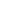 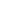 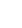 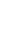 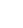 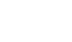 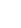 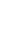 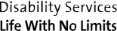 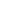 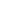 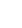 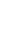 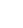 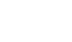 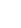 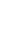 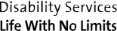 Enable Ireland (EI) –Research, Ethics and Quality Committee (REQC) Interim Progress ReportOngoing approval of research projects by the EI REQC is conditional upon the provision of an interim progress report which must be submitted by the deadline date, as outlined in your approval feedback summary from EI REQC.A brief summary of the project MUST be included on, or accompany, this interim progress report form.BRIEF SUMMARYWrite a brief statement on progress so far in attached word document. Please include:summary of findings to datedetails of any publications accepted or in pressdetails of any presentations given (provide as attachment)whether participants involved in the study have been informed of the resultsPlease place an ‘X’ in the appropriate columnYesNo1. Has the Project Commenced?Date of commencement:	DD/MM/YYYY(If project has been abandoned, please provide details)(If project has been abandoned, please provide details)(If project has been abandoned, please provide details)2. If the approval was subject to certain conditions, have these conditions been met?(If not, please give details)(If not, please give details)(If not, please give details)Please  indicate the stage  of  your data analysis:	None	 	/	Proceeding 	/Complete    Please  indicate the stage  of  your data analysis:	None	 	/	Proceeding 	/Complete    Please  indicate the stage  of  your data analysis:	None	 	/	Proceeding 	/Complete    3. Have problems been encountered in the following areas?Study Design & ImplementationEthicsRecruitment of SubjectsFinanceFacilities, equipment          Specify date all personal data was deleted and method used for same(If yes, please give details)(If yes, please give details)(If yes, please give details)4. Has the original research study been modified?5. Have all modifications been notified to the EI REQC?(Please summarise any modifications to the protocol that have not been notified to the EI REQC)(Please summarise any modifications to the protocol that have not been notified to the EI REQC)(Please summarise any modifications to the protocol that have not been notified to the EI REQC)6. Have participants withdrawn?(If yes, please give details)(If yes, please give details)(If yes, please give details)7. Are signed consent forms available for inspection?8. Has approval expired?If Yes, do you require an extension? Until when? DD/MM/YYYY(Please give reasons)(Please give reasons)(Please give reasons)9. Have there been any adverse events?(if yes, please provide details)Please send your completed interim progress report and attachments to:Helen ShaveEnable Ireland HR & Corporate Affairs Lavanagh Centre, Curraheen, Carrigrohane Co. Cork hshave@enableireland.ie